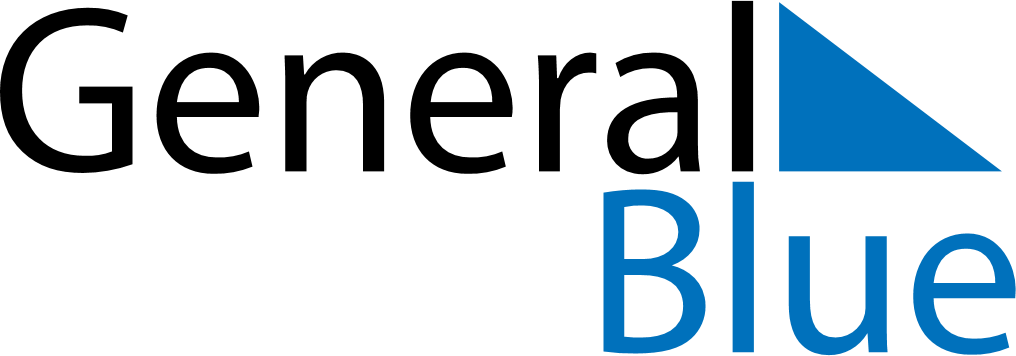 May 2018May 2018May 2018May 2018LesothoLesothoLesothoSundayMondayTuesdayWednesdayThursdayFridayFridaySaturday123445Workers’ Day678910111112Ascension Day13141516171818192021222324252526Africa Day/ Heroes’ DayAfrica Day/ Heroes’ Day2728293031